LES DIFFERENTES HEURES COMPTABILISEES POUR LES MECANICIENS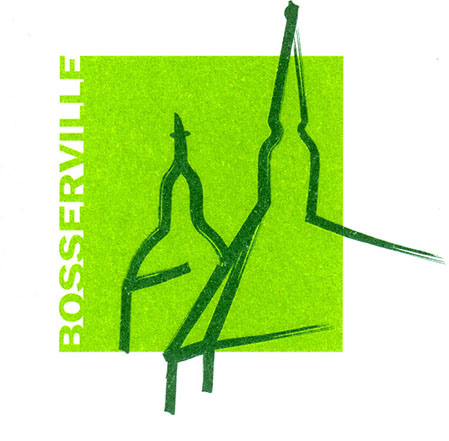 INTRODUCTIONAfin de pouvoir observer régulièrement la situation économique de l’entreprise dans un milieu devenant de plus en plus compétitif et de prendre, si nécessaire, les mesures correctrices qui s’imposent, la connaissance et l’importance des ratios de l’atelier sont indispensables pour chaque responsable S.A.V.Ce n’est qu’en s’assurant que les ratios de l’atelier de l’entreprise soient collectés et analysés régulièrement, correctement et entièrement que vous serez en mesure de détecter et de supprimer de manière ciblée ses faiblesses.Voici une sélection des différentes informations les plus importantes, avec une abréviation correspondante et les manières de les calculer que l’on peut trouver sur un T.B.A :O.R ClientK…………………………………………………………………………O.R GarantieG……………………………………………………………………………………………………………………………………………………O.R InternesI……………………………………………………………………………………………………………………………………………………………………………………………………………………………………………………………………………………………………………………………………………………………………………………O.R AtelierW…………………………………………………………………………………………………………………………………………………………………………………………………………………………………………………………………………………………………………………………………………………………………………………………………………………………………………………………………………………………………………………………………………………………………………………………………………………………………………………………………………………………………………………………………………………………………………Afin de déterminer les différentes raisons des heures improductives, celles-ci sont réparties dans les groupes suivants :W1 = ……………………………………………………………W2  =  ……………………………………………………………W3  =  …………………………………………………………… ……………………………………………………………W4  = ……………………………………………………………  ……………………………………………………………Heures Totales (heures payées ou achetées)……………………………………………………………………………………………………………………………………………………Heures de présence……………………………………………………………………………………………………………………………………………………Heures d’absence payéesW5 = ………………………………………………………W6 = ………………………………………………………W7 = ………………………………………………………W8 = ………………………………………………………………………………………………………………Heures productives……………………………………………………………………………………………………………………………………………………Heures productives théoriques…………………………………………………………………………………………………………………………………………………….……………………………………………………………………………………………………………………………………………………Heures productives Réelles……………………………………………………………………………………………………………………………………………………Heures improductives……………………………………………………………………………………………………………………………………………………Heures Vendues (Facturées)………………………………………………………………………………………………………………………………………………………………………………………………………………………………………………………………………………………………………………………………………………………………………………………………………………………………………………………………